На основании статьи 54 Устава Таймырского Долгано-Ненецкого муниципального района вношу в порядке правотворческой инициативы на рассмотрение Таймырского Долгано-Ненецкого районного Совета депутатов проект решения Таймырского Долгано-Ненецкого районного Совета депутатов «О внесении изменений в Решение Таймырского Долгано-Ненецкого районного Совета депутатов «Об утверждении Регламента Таймырского Долгано-Ненецкого районного Совета депутатов». Приложение: на -______ л.В.Н. Шишов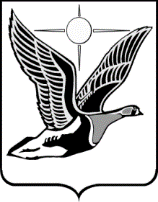 ТАЙМЫРСКИЙ ДОЛГАНО-НЕНЕЦКИЙ МУНИЦИПАЛЬНЫЙ РАЙОНТаймырский Долгано-Ненецкий районный Совет депутатовПроект внесен депутатом Таймырского Долгано-Ненецкого районного Совета депутатов  В.Н. Шишовым________________ _____________2022 № 1813234  Р Е Ш Е Н И Е  «__» _______ 2022                                                                            № ________г. ДудинкаО внесении изменений в Решение Таймырского Долгано-Ненецкого районного Совета депутатов «Об утверждении Регламента Таймырского Долгано-Ненецкого районного Совета депутатов»Таймырский Долгано-Ненецкий районный Совет депутатов решил:1. Внести в Регламент Таймырского Долгано-Ненецкого районного Совета депутатов, утвержденный Решением Таймырского Долгано-Ненецкого районного Совета депутатов от 15 декабря 2021 года № 12-177 «Об утверждении Регламента Таймырского Долгано-Ненецкого районного Совета депутатов» (в редакции Решений Таймырского Долгано-Ненецкого районного Совета депутатов от 17 февраля 2022 года № 13-184) следующие изменения:1) абзац второй подпункта 4 пункта 2.3 статьи 2 изложить в следующей редакции:«Полномочия Совета депутатов могут быть прекращены досрочно также в порядке и по основаниям, которые предусмотрены статьей 73 Федерального закона от 06.10.2003 № 131-ФЗ «Об общих принципах организации местного самоуправления в Российской Федерации».2) в подпункте 1 пункта 48.1 статьи 48 после слов «и иных подведомственных ему органов» дополнить словами «местного самоуправления». 2. Настоящее Решение вступает в силу в день, следующий за днем его официального опубликования.ПОЯСНИТЕЛЬНАЯ ЗАПИСКАк проекту Решения Таймырского Долгано-Ненецкого районногоСовета депутатов о внесении изменений в Решение Таймырского Долгано-Ненецкого районного Совета депутатов «Об утверждении Регламента Таймырского Долгано-Ненецкого районного Совета депутатов»Проектом решения Таймырского Долгано-Ненецкого районного Совета депутатов о внесении изменений в Решение Таймырского Долгано-Ненецкого районного Совета депутатов «Об утверждении Регламента Таймырского Долгано-Ненецкого районного Совета депутатов» предлагается дополнить положения Регламента нормой, устанавливающей случай досрочного прекращения полномочий Таймырского Совета депутатов, в порядке и основаниям предусмотренным статьей 73 Федерального закона от 06.10.2003 № 131-ФЗ «Об общих принципах организации местного самоуправления в Российской Федерации», а также нормой, уточняющей наименование органа, о результатах деятельности которого Глава Таймырского Долгано-Ненецкого муниципального района предоставляет ежегодный отчет в Таймырский Совет депутатов. Перечень правовых актов, подлежащих признаниюутратившими силу, приостановлению, изменению, дополнениюили подлежащих разработке	Принятие проекта решения Таймырского Долгано-Ненецкого районного Совета депутатов о внесении изменений в Решение Таймырского Долгано-Ненецкого районного Совета депутатов «Об утверждении Регламента Таймырского Долгано-Ненецкого районного Совета депутатов» не потребует внесения изменений, признания утратившими силу, приостановления, дополнения и принятия новых муниципальных правовых актов.  Финансово-экономическое обоснование к проекту решения	Принятие проекта решения Таймырского Долгано-Ненецкого районного Совета депутатов о внесении изменений в Решение Таймырского Долгано-Ненецкого районного Совета депутатов «Об утверждении Регламента Таймырского Долгано-Ненецкого районного Совета депутатов» не повлечет дополнительных финансовых расходов и изменений финансово-бюджетных обязательств из бюджета муниципального района. 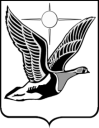 ТаймырскийДолгано-Ненецкий муниципальный райондепутатат Таймырского Долгано-Ненецкого районного Совета депутатов 647000, Красноярский крайг. Дудинка, ул. Советская, 35телефон: (39111) 5-29-39факс: (39111) 5-29-39e-mail: maild@sovet.taimyr24.ru_______________________ № __________ На  № __________ от _________________В Таймырский Долгано-Ненецкий районный Совет депутатов Председатель Таймырского Долгано-Ненецкого районного Совета депутатов _______________ В.Н.ШишовГлава Таймырского Долгано-Ненецкого муниципального района _____________Е.В.Вершинин 